 ПРОЄКТ

КАБІНЕТ МІНІСТРІВ УКРАЇНИ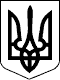 П О С Т А Н О В Авід __ ____________ 2021 р. № ______КиївПро внесення змін до деяких постанов Кабінету Міністрів України Кабінет Міністрів України постановляє:Внести до постанов Кабінету Міністрів України зміни, що додаються.Прем’єр-міністр України						Д. ШМИГАЛЬЗАТВЕРДЖЕНО
постановою Кабінету Міністрів Українивід 			2021 р. №		ЗМІНИ, що вносяться до постанов Кабінету Міністрів України 1. У Положенні про умови матеріального забезпечення осіб, направлених за кордон на навчання та стажування, затвердженому постановою Кабінету Міністрів України від 4 березня 1996 р. № 287 (ЗП України, 1996 р., № 8,   ст. 249; Офіційний вісник України, 2003 р., № 47, ст. 2439; 2005 р., № 31,   ст. 1864; 2011 р., № 28, ст. 1195, № 99, ст. 3627; 2012 р., № 15, ст. 537; 2017 р. № 31, ст. 943):1) пункт 1 викласти у такій редакції: «1. Це Положення поширюється на військовослужбовців, педагогічних, науково-педагогічних, наукових, інших працівників (далі – працівники), а також на здобувачів професійної (професійно-технічної), фахової передвищої, вищої, післядипломної освіти, аспірантів, асистентів-стажистів, ад’юнктів, докторантів (далі – здобувачі освіти (наукового ступеня), які направлені відповідно до укладених міжнародних договорів України за кордон на навчання (стажування, наукове стажування) (далі - навчання), як на двосторонній основі, так і за рахунок сторони, що приймає, або сторони, що направляє.»;2) абзац четвертий пункту 2 викласти у такій редакції:«Строк навчання педагогічних, науково-педагогічних, наукових, інших працівників та здобувачів освіти (наукового ступеня), які направлені за кордон на навчання закладами освіти та науковими установами, не може перевищувати двох років.»; 3) пункт 3 викласти у такій редакції:«3. За працівниками (військовослужбовцями), зазначеними у пункті 1 цього Положення, зберігаються місце роботи (служби), посада та середня заробітна плата (грошове забезпечення), за здобувачами освіти (наукового ступеня)  – місце навчання.Середня заробітна плата (грошове забезпечення) розраховується за два останні календарні місяці до направлення за кордон з урахуванням виплат, передбачених законодавством.На час навчання:здобувачі освіти (наукового ступеня), які навчаються у закладах освіти та наукових установах постійного місця навчання на підставі державного (регіонального) замовлення за рахунок коштів загального фонду державного (відповідного міcцевого) бюджету, зберігають право на отримання академічних та/або соціальних стипендій  згідно з  Порядком призначення і виплати стипендій, затвердженого постановою Кабінету Міністрів України від 12 липня 2004 р. № 882 «Питання стипендіального забезпечення» (Офіційний вісник України, 2004 р., № 28, ст. 1871);виплата стипендії (грошового забезпечення) здобувачам освіти (наукових ступенів), які навчаються у закладах освіти та наукових установах постійного місця навчання на підставі угод, укладеними між закладами освіти (науковими установами) та фізичними або юридичними особами, здійснюється за рахунок коштів таких осіб, якщо це передбачено умовами таких угод.»;4) у пункті 4:у абзаці першому  слова «пропозиції щодо джерел» замінити словами  «джерело (джерела)»; доповнити абзацом такого змісту:«Направлення за кордон педагогічних, науково-педагогічних, наукових, інших працівників та здобувачів освіти (наукових ступенів) закладів освіти  та наукових установ згідно з програмами академічної мобільності здійснюється відповідно до наказу, зазначеному у абзаці першому цього пункту, до якого додається договір про академічну мобільність, укладений згідно з Положенням про реалізацію академічної мобільності, затвердженим постановою Кабінету Міністрів України від 12 серпня 2015 р. № 579 (Офіційний вісник України, 2015 р., № 66, ст. 2183)»;5) доповнити пункт 6 словами:«, від 12 серпня 2015 р. № 579 «Про затвердження Положення про порядок реалізації права на академічну мобільність» (Офіційний вісник України, 2015 р., № 66, ст. 2183).»;6) доповнити пункт 8 абзацом такого змісту:«Вимоги абзацу восьмого цього пункту не поширюється на педагогічних, науково-педагогічних, наукових, інших працівників, здобувачів освіти (наукових ступенів) закладів освіти  та наукових установ, які беруть участь у  програмах академічної мобільності.».2. У Порядку призначення і виплати стипендій, затвердженому постановою Кабінету Міністрів України від від 12 липня 2004 р. № 882 (Офіційний вісник України, 2004 р., № 28, ст. 1871; 2017 р., № 4, ст. 151, № 12, ст. 341; 2018 р., № 86, ст. 2839; 2019 р., № 16, ст. 549; 2019 р., № 26, ст. 902):1) пункт 11 викласти у такій редакції: «11. Студенти, курсанти невійськових закладів фахової передвищої та вищої освіти, асистенти-стажисти, аспіранти  (докторанти), які беруть участь у програмах академічної мобільності, а також учні, які відповідно до статті 52 Закону України «Про професійну (професійно-технічну) освіту» беруть участь у міжнародному співробітництві, і які одночасно зберігають статус здобувача освіти (наукового ступеня) на підставі державного (регіонального) замовлення за денною формою здобуття освіти (навчаються з відривом від виробництва) у певному закладі освіти, протягом строку участі у програмі академічної мобільності в іншому закладі освіти на території України чи поза її межами (учні – протягом строку участі у міжнародному співробітництві поза межами України) зберігають право на отримання академічної та/або соціальної стипендії, призначеної відповідно до цього Порядку.Клінічні ординатори,  які відповідно до статей 82 і 84 Закону України «Про освіту»  беруть участь у міжнародному співробітництві і одночасно зберігають  статусу здобувача освіти на підставі державного замовлення у певному закладі освіти,  протягом строку участі у програмі міжнародного співробітництва в іншому закладі освіти на території України чи поза її межами зберігають право на отримання академічної стипендії, призначеної відповідно до цього Порядку.Особам, зазначеним у абзацах першому і другому цього пункту, призначення і виплата стипендій здійснюється відповідно до пунктів цього Порядку, а саме:учням – 321;студентам, курсантам невійськових закладів фахової передвищої та вищої освіти - 14;клінічним ординаторам, асистентам-стажистам, аспірантам, докторантам - 19.»;2) пункт 14 викласти у такій редакції:«14. Виплата академічної та/або соціальної стипендії студентам, курсантам невійськових закладів фахової передвищої та вищої освіти, які беруть участь у програмах академічної мобільності і одночасно зберігають  статус здобувача відповідного рівня освіти на підставі державного (регіонального) замовлення за денною формою здобуття освіти у закладі освіти за основним місцем навчання, здійснюється у розмірі, що призначений стипендіату закладом освіти за основним місцем навчання за результатами останнього семестрового контролю відповідно до цього Порядку, у разі, коли строк участі у програмі академічної мобільності у іншому закладі освіти: не перевищує одного семестру – протягом цього строку;   перевищує один семестр, - протягом першого семестру навчання в іншому закладі освіти.Питання подальшого призначення академічної та/або соціальної  стипендії вирішується стипендіальною комісією після повернення здобувача освіти до закладу освіти за основним місцем навчання за таких умов:визнання результатів, отриманих під час участі у програмі академічної мобільності в іншому закладі освіти, відповідно до укладеної здобувачем освіти з українським закладом постійного місця навчання угоди про участь у програмі академічної мобільності, не призвело до збільшення строку навчання особи за відповідним освітнім, освітньо-професійним ступенем (освітньо-кваліфікаційним рівнем) та спеціальністю (напрямом підготовки) порівняно з нормативним;у разі наявності за результатами участі у програмі академічної мобільності у здобувача освіти академічної заборгованості* така заборгованість повинна бути ліквідована у встановленому законодавством порядку до закінчення першого після повернення особи семестрового контролю згідно з навчальним планом за відповідним роком навчання (курсом) та спеціальністю (напрямом підготовки) у закладі освіти за основним місцем навчання.Якщо на дату закінчення першого після повернення студента, курсанта невійськового закладу фахової передвищої або вищої освіти семестрового контролю згідно з навчальним планом за відповідним роком навчання (курсом) та спеціальністю (напрямом підготовки) у закладі освіти за основним місцем навчання здобувач освіти не має академічної заборгованості*, питання призначення стипендії вирішується стипендіальною комісією відповідно до цього Порядку.У разі коли строк навчання студента, курсанта невійськового закладу фахової передвищої або вищої освіти в іншому закладі освіти перевищував один семестр і така особа ліквідувала академічну заборгованість відповідно до абзацу шостого цього пункту, та у разі позитивного рішення стипендіальної комісії особі виплачується академічна та/або соціальна стипендія, що не була виплачена за весь період участі у програмі академічної мобільності в іншому закладі освіти на території України чи поза її межами, у повному обсязі.Виплата академічної та/або соціальної стипендії здійснюється з врахуванням змін їх розмірів, що відбулись відповідно до законодавства протягом строку участі у програмі академічної мобільності.»;3) абзаци сьомий і восьмий пункту 19 викласти у такій редакції:«Асистентам-стажистам, аспірантам, докторантам, які беруть участь у програмі академічної мобільності і одночасно зберігають статус здобувача освіти (наукового ступеня) за денною формою здобуття освіти (з відривом від виробництва) у закладі освіти за основним місцем навчання, виплата академічної стипендії зупиняється на строк участі у програмі академічної мобільності в іншому закладі освіти. Клінічним ординаторам, які беруть участь у міжнародному співробітництві і одночасно зберігають статус здобувача освіти на підставі державного замовлення у певному закладі освіти, виплата академічної стипендії зупиняється на строк участі у програмі міжнародного співробітництва в іншому закладі освіти.Питання виплати академічної стипендії вирішується стипендіальною комісією закладу вищої освіти (структурним підрозділом наукової установи) після повернення такої особи до закладу вищої освіти (наукової установи) за основним місцем навчання, на підставі рішення відповідної кафедри закладу вищої освіти (структурного підрозділу наукової установи) за результатами розгляду письмового звіту здобувача вищої освіти (наукового ступеня) відповідно до укладеної ним з українським закладом освіти постійного місця навчання угоди про участь у програмі академічної мобільності. Обов’язковою умовою прийняття стипендіальною комісією закладу вищої освіти (структурним підрозділом наукової установи) позитивного рішення про виплату академічної стипендії є вимога, що визнання результатів, отриманих під час участі у програмі академічної мобільності (міжнародного співробітництва) в іншому закладі вищої освіти (науковій установі), не призвели до збільшення строку навчання особи у клінічний ординатурі, асистентурі-стажуванні, творчій аспірантурі, аспірантурі, докторантурі у закладі вищої освіти (науковій установі) за основним місцем навчання порівняно з нормативним. У разі прийняття зазначеного рішення стипендіальною комісією закладу вищої освіти (структурним підрозділом наукової установи) клінічному ординатору, асистенту-стажисту, аспіранту, докторанту виплачується академічна стипендія, що не була виплачена за весь період участі у програмі академічної мобільності в іншому закладі вищої освіти (науковій установі) на території України чи поза її межами, у повному обсязі з врахуванням змін розмірів академічної стипендії, що відбулись відповідно до законодавства протягом строку участі у програмі академічної мобільності.»;4) доповнити новим пунктом 321 такого змісту:«321. Виплата академічної та/або соціальної стипендії учням, які беруть участь у програмах міжнародного співробітництва і одночасно зберігають статус здобувача освіти на підставі державного (регіонального) замовлення за денною формою здобуття освіти у закладі освіти за основним місцем навчання, здійснюється у розмірі, що призначений стипендіату закладом освіти за основним місцем навчання за результатами останнього семестрового контролю відповідно до цього Порядку, у разі, коли строк участі у програмі академічної мобільності у іншому закладі освіти: не перевищує одного семестру – протягом цього строку;   перевищує один семестр, –  протягом першого семестру навчання в іншому закладі освіти.Питання подальшого призначення академічної та/або соціальної  стипендії учням  вирішується стипендіальною комісією після повернення здобувача освіти до закладу освіти за основним місцем навчання за таких  умов: визнання результатів, отриманих під час участі у програмі міжнародного співробітництва, відповідно до укладеної здобувачем освіти з українським закладом постійного місця навчання угоди про участь у програмі міжнародного співробітництва, не призвело до збільшення строку навчання особи за відповідним освітнім рівнем та освітньо-професійною програмою,  порівняно з нормативним;у разі наявності за результатами участі у програмі міжнародного співробітництва у здобувача освіти академічної заборгованості* така заборгованість повинна бути ліквідована у встановленому законодавством порядку до закінчення першого після повернення особи семестрового контролю згідно з навчальним планом за відповідним роком навчання (курсом) та освітньо-професійною програмою у закладі освіти за основним місцем навчання.3. У постанові Кабінету Міністрів України від 20 січня 2010 р. № 82 «Про норми відшкодування витрат, пов'язаних з направленням вихованців, учнів, студентів, курсантів, слухачів, стажистів, клінічних ординаторів, аспірантів і докторантів для участі у заходах, що проводяться в Україні та за кордоном» (Офіційний вісник України, 2010 р., № 7, ст. 337; 2014 р., № 57, ст. 1549):1) назву викласти у такій редакції:«Про норми відшкодування витрат, пов'язаних з направленням здобувачів освіти та наукових ступенів для участі у заходах, що проводяться в Україні та за кордоном»;2) постановляючу частину викласти у такій редакції:«Установити, що відшкодування витрат, пов'язаних з 
направленням здобувачів освіти та наукових ступенів  (учнів, студентів, курсантів, вихованців, слухачів, клінічних ординаторів, лікарів (провізорів) – інтернів,  аспірантів, асистентів-стажистів, ад’юнктів, докторантів) для участі в освітній та науковій діяльності (у тому числі конференціях, олімпіадах, виставках, конкурсах), що проводяться в Україні та за кордоном, здійснюється в розмірах та у порядку, встановлених постановою Кабінету Міністрів України від 2 лютого 2011 р. № 98 «Про суми та склад витрат на відрядження державних службовців, а також інших осіб, що направляються у відрядження  підприємствами, установами та організаціями, які повністю або частково  утримуються (фінансуються) за рахунок бюджетних коштів» (Офіційний вісник України, 2011 р., № 11, ст. 488) для державних службовців і працівників підприємств, установ і організацій, що повністю або частково утримуються (фінансуються) за рахунок бюджетних коштів.Зазначені вимоги не поширюються на українські заклади та здобувачів освіти (наукових ступенів), які беруть участь у програмах академічній мобільності та програмах міжнародного співробітництва відповідно до Положення про реалізацію академічної мобільності, затвердженого постановою Кабінету Міністрів України від 12 серпня 2015 р. № 579 (Офіційний вісник України, 2015 р., № 66, ст. 2183).». 4. Внести зміни до Положення про порядок реалізації права на академічну мобільність, затвердженого постановою Кабінету Міністрів України від 12 серпня 2015 р. № 579 (Офіційний вісник України, 2015 р. № 66, ст. 2183), виклавши його у такій редакції:«1. Це Положення про порядок реалізації права на академічну мобільність (далі - Положення) визначає цілі, завдання, порядок організації академічної мобільності, умови повернення до місця постійного навчання (роботи); виконання програм академічної мобільності, визнання та зарахування її результатів для здобувачів фахової передвищої, вищої освіти (наукових ступенів), які навчаються у закладах фахової передвищої та вищої освіти, наукових установах, а також працівників зазначених закладів та установ. Учасником академічної мобільності відповідно до цього Положення можуть бути:громадяни України, які здобувають фахову передвищу, вищу освіту певного освітнього, освітньо-наукового/освітньо-творчого рівня, науковий  ступінь за денною (очною) формою здобуття освіти (з відривом від виробництва) або працюють за основним місцем роботи у певному українському закладі фахової передвищої, вищої освіти або науковій установі, і які, на умовах і в порядку, визначених цим Положенням, беруть участь у програмі академічної мобільності в іноземному або українському закладі освіти/науковій установі, відмінному від місця основного навчання або роботи;громадяни інших держав, які здобувають вищу освіту, освіту рівня, аналогічного фаховій передвищій освіті, наукову ступінь або працюють в іноземному закладі  освіти або науковій установі, і які на умовах і в порядку, визначених цим Положенням, беруть участь у програмі академічної мобільності в певному українському закладі освіти (науковій установі).Це Положення не поширюється на:осіб, тимчасово допущених до занять;вільних слухачів;	здобувачів освіти, які у встановленому законодавством порядку оформили перерву у навчанні та перебувають у академічній відпустці;здобувачів освіти (наукових ступенів) військових закладів фахової передвищої, вищої освіти (закладів фахової передвищої, вищої освіти із специфічними умовами навчання) або військових навчальних підрозділів закладів фахової передвищої, вищої освіти, а також на працівників таких закладів.2. У цьому Положенні терміни вживаються у такому значенні:академічна мобільність у сфері вищої освіти, академічна мобільність у сфері фахової передвищої освіти (далі – академічна мобільність) – у значенні, визначеному Законом України «Про вищу освіту», «Про фахову передвищу освіту» відповідно;заклад освіти – український, іноземний заклад фахової передвищої, вищої освіти, наукова установа, їх відокремлені структурні підрозділи, що беруть участь у  програмі академічної мобільності на умовах і в порядку, визначеному цим Положенням;заклад-партнер (заклади – партнери): український та іноземний заклад освіти, що беруть участь у програмі академічної мобільності на підставі:1) міжнародних договорів України про співробітництво у сферах освіти і науки, міжнародних програм та проектів; 2) договорів про співробітництво між українськими закладами освіти або між українським закладом освіти і іноземним закладом освіти; іноземний заклад – заклад освіти (наукова установа), що має постійне місцезнаходження за межами України, утворений за участю іноземних фізичних та/або юридичних осіб згідно із законодавством іноземної держави, який на умовах і в порядку, визначеному цим Положенням бере участь у програмі академічної мобільності. Для цілей цього Положення утворений на території України  відокремлений структурний підрозділ іноземного закладу освіти (наукової установи) вважається іноземним закладом. Не може брати участь у програмі академічної мобільності заклад освіти (наукова установа) з іноземними інвестиціями країни, визнаної у встановленому порядку державою-агресором або державою-окупантом, або зареєстрований на території такої держави, або кінцевий бенефіціарний власник (контролер) якого є резидентом держави-агресора або держави-окупанта, або якщо іноземний заклад освіти (наукова установа) має постійне місцезнаходження на території держави-агресора, держави-окупанта або держави, що не визнає тимчасово окуповані території такими, що  належать Україні;іноземний учасник академічної мобільності (далі – іноземний учасник) – особа, яка відповідає вимогам, зазначеним у абзаці четвертому пункту 1 цього Положення, і реалізує право на академічну мобільність у певному українському закладі на умовах і в порядку, визначеному цим Положенням.  Особа без громадянства, яка  є учасником освітнього (наукового) процесу іноземного закладу, може реалізувати право на академічну мобільність як іноземний учасник на умовах і в порядку, визначених цим Положенням; програма академічної мобільності – діяльність українських та іноземних закладів освіти по забезпеченню реалізації прав українських і іноземних учасників освітнього та наукового процесу на академічну мобільність  протягом визначеного часу, на підставі угоди з іншим українським або іноземним закладом-партнером на умовах і в порядку, визначеному цим Положенням;український заклад – український заклад фахової передвищої, вищої освіти (наукова установа), що має постійне місцезнаходження на території України, утворений органом державної влади, органом місцевого самоврядування, іншою українською фізичною або юридичною особою відповідно до законодавства України, який на умовах і в порядку, визначеному цим Положенням бере участь у програмі академічної мобільності. Відокремлений структурний підрозділ українського закладу вищої освіти або наукової установи, що здійснює освітню діяльність у сфері фахової передвищої або вищої освіти на підставі  окремо встановленого ліцензованого обсягу з підготовки фахівців, або наукову діяльність, бере участь у програмі академічної мобільності з дотриманням прав, обов’язків і повноважень українського закладу, визначені цим Положенням; український учасник академічної мобільності (далі –український учасник) - особа, яка відповідає вимогам, зазначеним у абзаці третьому  пункту 1 цього Положення, і реалізує право на академічну мобільність у певному іноземному або українському  (відмінному від місця постійного навчання) на умовах і в порядку, визначеному цим Положенням. Інші особи, які відповідно до частини другої статті 4 Закону України «Про вищу освіту» є учасниками освітнього (наукового) процесу українського закладу,  можуть реалізувати право на академічну мобільність як український учасник на умовах і в порядку, визначених цим Положенням. Інші терміни вживаються у значенні, визначеному  Законами України «Про освіту», «Про фахову передвищу освіту», «Про вищу освіту», «Про науку і науково-технічну діяльність».3. Діяльність українських, іноземних закладів та учасників при реалізації програм академічної мобільності повинна відповідати основним принципам Спільної декларації міністрів освіти Європи «Європейський простір у сфері вищої освіти”, вчиненої у м. Болонья 19 червня 1999 р. (Болонська декларація), Угоді про асоціацію між Україною, з однієї сторони, та Європейським Союзом, Європейським співтовариством з атомної енергії і їхніми державами-членами, з іншої сторони, підписаної 27 червня 2014 р., програмних документів у сфері освіти, розроблених міжнародними організаціями, міжнародним договорам між Україною та країнами-партнерами та іншим документам, що визначають політику України у сферах освіти і науки.  4. Цілі академічної мобільності:інтеграція у Європейський простір вищої освіти та Європейський дослідницький простір; обмін передовими практиками та досвідом у сферах освіти і науки; модернізація системи освіти;цифровізація навчання та управління;підвищення якості освіти та ефективності наукових досліджень; підвищення конкурентоспроможності освітньо-наукової спільноти України;розвиток професійних навичок та особистісних якостей учасників академічної мобільності; поглиблення співробітництва з міжнародними партнерами у сферах освіти і науки.Завдання учасників академічної мобільності:підвищення рівня теоретичної та практичної підготовки, професійної майстерності учасників академічної мобільності; отримання міжнародного досвіду здійснення викладацької, наукової, науково-технічної діяльності та доступу до європейської та світової дослідницької інфраструктури;  виконання спільних наукових, науково-технічних та/або освітніх проектів; підвищення рівня володіння іноземними мовами;  популяризація української мови, культури, поглиблення знань про культуру інших країн;  підтримка соціальних, економічних, культурних взаємовідносин та зв’язків з іншими країнами.5. Підставами для участі у програмах  академічної мобільності є:1) міжнародні договори України про співробітництво в сферах освіти та/або науки; міжнародні програми та проекти;2) договори про співробітництво між закладами-партнерами; У випадку реалізації академічної мобільності за будь-якою формою, визначеною пунктом 7 цього Порядку, український та іноземний заклади або українські заклади, що беруть участь у виконані  міжнародних договорів  України про співробітництво в сферах освіти та/або науки, міжнародних програмах та проектах, договори про співробітництво між  закладами-партнерами.Право на академічну мобільність також може бути реалізоване  українськими учасниками освітнього  (наукового) процесу з власної ініціативи за умови відповідності таких осіб вимогам, встановленим  абзацами  третім, п’ятим – дев’ятим пункту 1 цього Положення, та позитивного рішення керівника закладу освіти за місцем постійного навчання (роботи) такої особи, прийнятого на підставі наданих вмотивованого подання та індивідуального запрошення від іноземного закладу освіти або наукової установи. З дати набуття такою особою статусу учасника академічної мобільності відповідно до цього Положення, на неї поширюються всі права та обов’язки українського учасника, визначені цим Положенням, до, під час та після реалізації такою особою права на академічну мобільність, а на заклад освіти постійного місця навчання (роботи) та заклад освіти, що надала запрошення, - всі права та обов’язки, визначені цим Положенням для закладів – партнерів, за виключенням фінансування витрат українського учасника, що здійснюється відповідно до другого речення абзацу сьомого пункту 17 цього Положення. 6. Академічна мобільність здобувачів вищої освіти та наукових ступенів  за видами поділяється:1) за місцем реалізації на:внутрішню академічну мобільність — передбачає навчання українського учасника у іншому українському закладі освіти, відмінному від місця постійного навчання;міжнародну академічну мобільність – передбачає навчання українського учасника у іноземному закладі освіти або іноземних учасників – в українському закладі освіти;2) за сферою діяльності на: освітню, педагогічну, науково-педагогічну, наукову;  освітня за обсягом кредитів Європейської кредитної трансферно-накопичувальної системи (далі – ЄКТС) поділяється на:кредитну — передбачає навчання українського учасника у іноземному чи українському (відмінному від постійного місця навчання) закладі-партнері   або іноземного учасника в українському закладі-партнері  з метою досягнення результатів навчання та/або відповідних компетентностей із/без здобуття кредитів ЄКТС, що будуть визнані в українському (для українського учасника) або іноземному (для іноземного учасника)  закладі -партнері постійного місця навчання;  ступеневу — передбачає навчання українського учасника у іноземному або українському (відмінному від постійного місця навчання) закладі – партнері) або іноземного учасника в українському закладі-партнері за узгодженими між такими закладами освітніми (освітньо-професійними) програмами з метою здобуття певного рівня освіти, що дає такій особі право на отримання документа про фахову передвищу або вищу освіту у встановленому законодавством порядку.При реалізації будь-якого виду чи форми академічної мобільності українським учасником програми академічної мобільності, який навчається в українському закладі на підставі державного (регіонального) замовлення, строк здобуття певного освітнього, освітньо-наукового/освітньо-творчого рівня або наукового ступеня не повинен збільшуватись. У разі, якщо ця вимога не виконується (не може бути виконана) здобуття такою особою освітнього, освітньо-наукового/освітньо-творчого рівня або наукового ступеня після закінчення нормативного строку навчання здійснюється за рахунок коштів фізичних або юридичних осіб;3) за способом реалізації на:очну – передбачає  фізичне переміщення учасника програми академічної мобільності до закладу-партнера;дистанційну – передбачає інтерактивну взаємодію учасника програми академічної мобільності, що забезпечується використанням відповідних інформаційно-комунікаційних технологій;  змішану – передбачає очно-дистанційну участь учасника програми академічної мобільності.7.  Формами академічної мобільності є: 1) для учасників, які здобувають освітні ступені фахового молодшого бакалавра, бакалавра, магістра  (далі – здобувачі освіти):навчання за освітніми (освітньо-професійними) програмами кредитної або  ступеневої мобільності;мовне стажування (удосконалення рівня практичного володіння іноземною мовою у певній професійній діяльності або галузі знань);навчально-наукове стажування (діяльність, спрямована на набуття практичного досвіду на основі досліджень та формування нових професійних компетентностей в психолого-педагогічній, науково-дослідній, організаційно-управлінській діяльності у межах певної спеціальності /галузі знань);наукове стажування;практика (отримання досвіду професійної діяльності у галузі майбутньої (наявної, суміжної) спеціальності, під керівництвом (наглядом) професійного персоналу з метою здобуття професійних компетентностей та навичок у реальних, у тому числі виробничих умовах, для прийняття самостійних рішень в практичній  діяльності, оволодіння методами, формами організації та засобами праці у певній професійній діяльності або галузі знань);інші форми (у тому числі участь у семінарах, конференціях, інша  діяльність, що передбачає виступи та публікації у межах певної  спеціальності/галузі знань тощо), що не суперечать законодавству;2) для учасників, які здобувають освітньо-науковий ступінь доктора філософії/доктора мистецтва, науковий ступінь доктора наук або є педагогічними, науково-педагогічними, науковими, іншими  працівниками закладів освіти (наукових установ):участь у програмах кредитної мобільності (визначених підпунктом 2 пункту 6 цього Положення) для здобувачів ступеня доктора філософії/доктора мистецтва;участь у спільних освітніх та/або наукових проектах (діяльність у складі тимчасової проектної групи, сформованої на певний період для реалізації мети та виконання завдань певного освітнього або наукового проекту за рахунок гранту, наданого закладам-партнерам);викладання;стажування (діяльність, спрямована на набуття особою практичного досвіду виконання завдань та обов’язків у певній професійній діяльності або галузі знань);наукове дослідження;наукове стажування (стажування з метою підвищення рівня теоретичної та практичної підготовки, проведення авторських досліджень з використанням сучасного обладнання і технологій, опанування новітніх  унікальних методів, набуття досвіду провадження науково-дослідної діяльності, забезпечення інформаційного обміну та розширення наукових контактів);мовне стажування;підвищення кваліфікації (навчання з метою професійного розвитку  шляхом поглиблення і розширення професійних компетентностей, набуття досвіду виконання нових/додаткових завдань та обов’язків у межах професійної діяльності/галузі знань);інші форми (у тому числі участь у семінарах, конференціях, інша діяльність, що передбачає виступи та публікації у межах певної  спеціальності/галузі знань тощо), що не суперечать законодавству.8. Кількість кредитів ЄКТС та вид контролю за кожною формою реалізації академічної мобільності, зазначених у пунктах 6 і 7 цього Положення, визначається положенням про організацію освітнього процесу, затвердженим українським закладом у встановленому законодавством порядку. Інформація про реалізацію здобувачами освіти права на академічну мобільність за відповідними формами академічної мобільності, визначеними у підпункті 1 пункту 8 цього Порядку, відображається в Єдиній державній електронній базі з питань освіти (далі – ЄДЕБО). 9. Тривалість участі у програмі (програмах) академічної мобільності для українського учасника не може перевищувати двох років поспіль. Для українського учасника – здобувача освіти сукупна тривалість участі у програмі (програмах) академічної мобільності не може перевищувати 50% тривалості нормативного терміну навчання за відповідною освітньою (освітньо-науковою/освітньо-творчою) програмою.10. При реалізації здобувачем освіти будь-якого виду чи форми академічної мобільності, повинні виконуватись наступні умови:мета та завдання академічної мобільності відповідають навчальним цілям, орієнтованим на отримання таким здобувачем професійного досвіду у галузі майбутньої (наявної, суміжної) спеціальності, професійних компетентностей та навичок;академічна мобільність здійснюється під керівництвом (наглядом) професійного персоналу;  результати академічної мобільності визначаються у кредитах ЄКТС та/або відповідних компетентностях, результатах навчання (без здобуття кредитів ЄКТС), що будуть визнані українським закладом постійного місця навчання – для українського учасника та іноземним закладом постійного місця навчання – для іноземного учасника;академічна мобільність здійснюється і скеровується за узгодженими освітніми (освітньо-професійними) програмами закладів-партнерів;при реалізації будь-якого виду чи форми академічної мобільності українським учасником академічної мобільності, який навчається в українському закладі на підставі державного (регіонального) замовлення, строк здобуття певного освітнього, освітньо-наукового/освітньо-творчого рівня або наукового ступеня не повинен збільшуватись. У разі, якщо ця вимога не виконується (не може бути виконана) здобуття такою особою освітнього, освітньо-наукового/освітньо-творчого рівня або наукового ступеня після закінчення нормативного строку навчання здійснюється за рахунок коштів фізичних або юридичних осіб.11. З метою організації та практичного втілення академічної мобільності будь-якого виду чи форми, що реалізується відповідно до пункту 5 цього Положення, закладами – партнерами додатково до договору про співробітництво за підписами керівників закладів-партнерів оформлюється спільний документ – договір між закладами – партнерами  про реалізацію програми академічної мобільності (далі – партнерський договір), що є невід’ємною частиною договору про співробітництво, де, зокрема:визначається мета, завдання, вид та форма реалізації, тривалість, строк, терміни (за необхідності – етапи) академічної мобільності;  результати, яких очікується досягти; документ, що отримує український та/або іноземний учасник по завершенню участі у програмі академічної мобільності; перелік і зміст освітніх компонентів, обсяг навчального навантаження, детальний опис оцінювання результатів та їх відображення в додатку до диплому (для освітньої академічної мобільності); визначаються права та обов’язки закладів – партнерів;встановлюються критерії відбору учасників та сторона, що здійснюватиме відбір; регламентуються перелік документів, необхідних для участі у  програмі академічній мобільності, вимоги до них, процедура та строк їх подання; визначаються фінансові умови, умови медичного забезпечення або медичного страхування; встановлюється строк (термін), умови та порядок звітування учасника під час або після повернення до закладу освіти постійного місця навчання (роботи), визнання результатів академічної мобільності, а також заходи, що вживаються у разі недосягнення мети академічної мобільності та/або невизнання її результатів, а також у разі виникнення конфліктних або непередбачуваних ситуацій під час академічної мобільності або визнання її результатів; встановлюються строк (термін), умови та порядок ліквідації академічної заборгованості у закладах-партерах (для освітньої академічної мобільності);визначається форма та зміст академічної довідки або інших аналогічних документів, де зазначаються результати академічної мобільності (для освітньої академічної мобільності);встановлюється  порядок внесення змін до партнерського договору;зазначаються підрозділи закладів-партнерів, що будуть адмініструвати академічну мобільність, контактні особи;  визначаються інші умови, необхідні для забезпечення досягнення результатів академічної мобільності. Якщо під час реалізації академічної мобільності виникають ситуації,  неврегульовані партнерським договором, вони можуть унормовуватись  у договорі академічної мобільності між учасником та закладом-партнером  постійного місця навчання, якщо при цьому не зачіпаються інтереси іншого закладу-партнера, і за погодженням із закладом-партнером – у іншому випадку.Якщо реалізація академічної мобільності здійснюється із залученням фінансової або іншої підтримки сторонніми організаціями або на умовах співфінансування, у тому числі міжнародними, (крім закладу- партнера) - така організація є третьою стороною при укладанні партнерського договору. 12. Особа, яку відібрано відповідно вимог цього Положення, для участі у програмі академічній мобільності, укладає з українським закладом постійного місця навчання (роботи) договір академічної мобільності, у якому визначаються:реквізити паспорта громадянина України та довідки про присвоєння йому реєстраційного номера облікової картки платника податків (крім фізичних осіб, які через свої релігійні переконання відмовляються від прийняття реєстраційного номера облікової карти платника податків та офіційно повідомили про це відповідному контролюючому органу і мають відмітку в паспорті);мета, завдання, вид та форма реалізації, тривалість, строк, терміни (за необхідності - етапи); результати, яких очікується досягти; документ, що отримує учасник по завершенню участі у програмі академічної  мобільності; перелік та зміст освітніх компонентів, обсяг навчального навантаження, детальний опис оцінювання результатів та їх відображення в додатку до диплома (для освітньої академічної мобільності); права та обов’язки сторін; фінансові умови, умови медичного забезпечення або медичного страхування; строк (термін), умови та порядок звітування під час або після  повернення до українського закладу-партнеру, визнання результатів академічної мобільності, а також заходи, що вживатимуться у разі недосягнення цілей академічної мобільності або невизнання її результатів; строк (термін), умови та порядок ліквідації академічної заборгованості, у тому числі у закладі-партнері; порядок внесення змін до договору академічної мобільності;інші умови, необхідні для забезпечення досягнення результатів академічної мобільності. Договір академічної мобільності, що укладається при реалізації будь-якого виду чи форми академічної мобільності українським учасником, який навчається на підставі державного (регіонального) замовлення, у обов’язковому порядку повинен містити вимогу щодо не збільшення строку здобуття відповідного освітнього, освітньо-наукового/освітньо-творчого рівня або наукового ступеня та продовження строку здобуття освіти такою особою зверх нормативного для такого  освітнього, освітньо-наукового/освітньо-творчого рівня або наукового ступеня  за рахунок коштів фізичних або юридичних осіб. У разі коли український учасник є неповнолітньою особою, договір академічної мобільності укладається з одним з його батьків або особою, яка є його законним представником. Після укладання договору академічної мобільності керівник українського закладу-партнера видає розпорядчий документ, в якому визначається мета, строк, умови (у тому числі фінансові) програми академічної мобільності українського учасника.  Особа набуває статусу українського учасника з дати, визначеної у такому документі.13. На період  освітньої академічної мобільності українські учасники:зберігають за собою місце навчання, право на призначення академічної та соціальної стипендії незалежно від наявності у партнерському договорі та/або договорі про академічну мобільність положення щодо фінансової підтримки закладом-партнером у грошовій та/або безгрошовій формі та її обсягів; інше соціальне забезпечення відповідно до законодавства. Стипендіальне забезпечення під час та після завершення участі в академічній мобільності здійснюється відповідно до законодавства України;мають право самостійного вибору додаткових навчальних дисциплін (крім вивчення у закладі-партнері обов’язкових навчальних дисциплін) про що (у разі необхідності) повинно бути зазначено у партнерському договорі та договорі про академічну мобільність; у частині провадження освітньої та/або наукової  академічної мобільності мають права  і обов’язки здобувача освіти закладу-партнера (крім фінансового (стипендіального та іншого соціального) забезпечення).Відомості про українського учасника освітньої академічної мобільності носяться до ЄДЕБО українським закладом постійного місця навчання, а у разі участі українського учасника освітньої академічної мобільності у внутрішній освітній академічній мобільності – також і закладом-партнером як такого, що тимчасово допущений до занять.У разі реалізації відповідно до законодавства українським учасником освітньої академічної мобільності права на академічну відпустку або перерву в навчанні, до партнерського договору та договору про академічну мобільність за ініціативою українського закладу вносяться відповідні зміни.14. На період академічної мобільності українські учасники – педагогічні, науково-педагогічні, наукові та інші працівники зберігають на строк до:двох років – посаду за основним місцем роботи;шести місяців – оплату праці за основним місцем роботи у розмірі середньої заробітної плати відповідно до законодавства, якщо підтримка у грошовій формі протягом всього строку участі у програмі академічної мобільності у закладі-партнері не передбачена або передбачена у розмірі, що на дату укладення договору про академічну мобільність є меншою за розмір середнього прожиткового мінімуму в країні перебування.15. Іноземні учасники – здобувачі освіти можуть бути зараховані до українського закладу-партнера на навчання за рахунок грантів або коштів фізичних та/або юридичних осіб, у тому числі міжнародних організацій, або за рахунок власних надходжень українського закладу-партнера, або на умовах безоплатного навчання у разі взаємного обміну закладами–партнерами на безоплатній основі здобувачами  освіти, у разі, якщо кількість таких іноземних учасників не перевищує кількість українських учасників і ця норма визначена партнерським договором. Іноземні учасники у частині провадження освітньої та/або наукової  академічної мобільності мають права та обов’язки українських учасників (крім фінансового (стипендіального та іншого соціального) забезпечення).Іноземний учасник, який в межах освітньої академічної мобільності відповідно до Закону України «Про вищу освіту» здобуває вищу освіту за узгодженими між закладами–партнерами освітніми програмами, що завершується отриманням спільного (подвійного) документа про вищу освіту, під час перебування у закладі-партнері може бути зарахований на навчання до українського закладу-партнера на умовах, визначених партнерським договором. Інформація про такого учасника вноситься до ЄДЕБО.  Додаткові умови залучення українськими закладами іноземних учасників можуть визначатися окремими договорами, укладеними між українським закладом і такою особою або іноземним закладом-партнером з урахуванням вимог законодавства. 16. Визнання результатів освітньої ступеневої та кредитної академічної мобільності українських учасників здійснюється на основі кредитів ЄКТС.Зміст освітніх компонентів та обсяг навчального навантаження, виконаного учасником у закладі - партнері, підтверджуються академічною довідкою або іншим аналогічним документом, виданим таким закладом згідно з партнерським договором.Порівняння змісту освітніх компонентів та обсягу навчального навантаження, виконаного відповідно до договору про академічну мобільність,  здійснюється шляхом зіставлення результатів навчання, яких було досягнуто у закладі-партнері, та результатів навчання, запланованих освітньою (освітньо-професійною) програмою українського закладу-партнеру постійного місця навчання.При цьому, український заклад-партнер постійного місця навчання визначає кількість кредитів ЄКТС, за якими українського учасника атестовано у закладі - партнері, і які будуть зараховані як результати навчання, заплановані освітньою (освітньо-професійною) програмою за постійним місцем навчання. Ці кредити ЄКТС у подальшому використовуються для встановлення виконання українським учасником кваліфікаційних вимог для здобуття певного освітнього (освітньо-наукового/освітньо-творчого, наукового) ступеня. За необхідності  результати навчання (бали, оцінки) закладу-партнера конвертуються у систему оцінювання українського закладу-партнера постійного місця навчання. Відповідні освітні компоненти визнаються українським закладом-партнером  постійного місця навчання у повному обсязі, а український учасник, щодо якого прийнято таке рішення, не повинен виконувати будь-яке інше додаткове навчальне навантаження за цими освітніми компонентами.У випадку невиконання українським учасником  під час перебування у закладі-партнері умов, визначених в договорі про академічну мобільність у частині опанування змісту освітніх компонентів та виконання обсягу навчального навантаження, після повернення до закладу постійного місця навчання такий учасник у встановленому порядку ліквідовує академічну заборгованість у строк, що не перевищує одного місяця, або проходить повторне навчання відповідного змісту та обсягу за рахунок коштів фізичних чи юридичних осіб.17. Відповідальність за дотримання вимог законодавства при реалізації програми академічної мобільності, прав учасників, прозорість  до, під час та після її реалізації, ефективне, раціональне та цільове використання коштів покладається на керівників українських закладів-партнерів.Обов’язковим є оприлюднення результатів відбору українських учасників, звіту про завершення ними участі у програмі академічної мобільності та її результатів на офіційному вебсайті українського закладу-партнеру.  18. Фінансування витрат українського закладу, пов’язаних із реалізацією програм академічної мобільності, може здійснюватися за рахунок:грантів;коштів, передбачених у державному (відповідному місцевому) бюджеті;коштів українського закладу-партнера;коштів іноземного закладу-партнера;інших джерел, не заборонених законодавством.Участь українських учасників у програмах міжнародної академічної мобільності відповідно до міжнародних договорів України на двосторонній основі або за рахунок сторони, що приймає, або за рахунок сторони, що направляє, крім вимог, визначених цим Положенням,  здійснюється відповідно до вимог Положення про умови матеріального забезпечення осіб, направлених за кордон на навчання та стажування, затвердженого постановою Кабінету Міністрів України від 4 березня 1996 року № 287 (Офіційний вісник України, 1996 р., № 8, ст. 249; 2017 р., № 31, ст. 943). В інших випадках участі українського учасника у програмі міжнародної академічної мобільності,  фінансування витрат, які несе такий учасник, включаючи оплату проїзду, проживання, добових, харчування, медичне страхування та обслуговування тощо, здійснюються власним коштом учасника та/або інших фізичних (юридичних) осіб, якщо заклад-партнер не забезпечує зазначених витрат. На українські заклади та учасників програм академічної мобільності не поширюється дія:постанови Кабінету Міністрів України від 20 січня 2010 р. № 82 »Про норми відшкодування витрат, пов’язаних з направленням вихованців, учнів, студентів, курсантів, слухачів, стажистів, клінічних ординаторів, аспірантів і докторантів для участі у заходах, що проводяться в Україні та за кордоном» (Офіційний вісник України, 2010 р., № 7, ст. 337);Положення про навчання студентів та стажування (наукове стажування) аспірантів, ад’юнктів, докторантів, наукових і науково-педагогічних працівників у провідних вищих навчальних закладах та наукових установах за кордоном, затвердженого постановою Кабінету Міністрів України від 13 квітня 2011 року № 411 (Офіційний вісник України, 2011 р., № 28,  ст. 1195).Надання українським закладом державної або комунальної форми  власності українським учасникам організаційних, протокольно-інформаційних, консультаційних послуг, послуг з перекладу здійснюється безкоштовно відповідно до законодавства України.    19. На заклади професійної (професійно-технічної) освіти та заклади фахової передвищої освіти, які здійснюють підготовку здобувачів професійної (професійно-технічної) освіти, та в межах, визначених статтями 52 і 53 Закону України «Про професійну (професійно-технічну) освіту», беруть участь у міжнародному співробітництві, поширюються вимоги цього Положення за умови коли:укладання договорів про співробітництво з іноземними закладами освіти, міжнародними організаціями (фондами), іншими юридичними, фізичними особами (з поширенням на такі юридичні та фізичні особи обмежень, накладених цим Положенням на іноземні заклади освіти);метою міжнародного співробітництва у частині навчання українського учасника у іноземному закладі професійної (професійно-технічної) освіти – партнері або іноземного учасника в українському закладі професійної (професійно-технічної) освіти – партнері є досягнення результатів навчання та/або відповідних компетентностей, що будуть визнані в українському (для українського учасника) або іноземному (для іноземного учасника) закладі-партнері постійного місця навчання і будуть враховані як виконання освітньої компоненти відповідної освітньо-професійної програми;участь у програмі міжнародного співробітництва здобувача професійної (професійно-технічної) освіти, який навчається в українському закладі на підставі державного (регіонального) замовлення, не призведе до збільшення нормативного строку здобуття освітнього-кваліфікаційного рівня «кваліфікований робітник». У разі, якщо ця вимога не виконується (не може бути виконана) навчання такої особи після закінчення нормативного строку навчання здійснюється за рахунок коштів фізичних або юридичних осіб;визнання результатів участі у міжнародному співробітництві здійснюється шляхом зіставлення результатів, яких було досягнуто у закладі-партнері, та результатів, запланованих освітньо-професійною програмою українського закладу-партнеру постійного місця навчання;з українським учасником (у разі його неповнолітня -  з одним з його батьків або особою, яка є його законним представником) укладається договір про участь у програмі міжнародного співробітництва, що містить всі істотні умови договору про академічну мобільність, визначену пунктом 12 цього Положення.20. МОН має право на підставі міжнародних міжурядових та міжвідомчих договорів про співробітництво в галузі освіти та/або науки, міжнародних програм та проектів, а також відповідно до актів законодавства України,  направляти на конкурсній основі учасників освітнього та наукового процесу за кордон на навчання, роботу відповідно до актів законодавства, що регламентують такий відбір. На таких осіб не поширюються вимоги цього Положення.21. МОН:надає роз’яснення  щодо застосування цього Положення;з метою врегулювання ситуацій, що виникають при реалізації міжнародної і внутрішньої академічної мобільності, і які не врегульовані цим Положенням, має право видавати власні документи, затверджені у встановленому порядку.».     ______________________________________